Inschrijfformulier Ducati 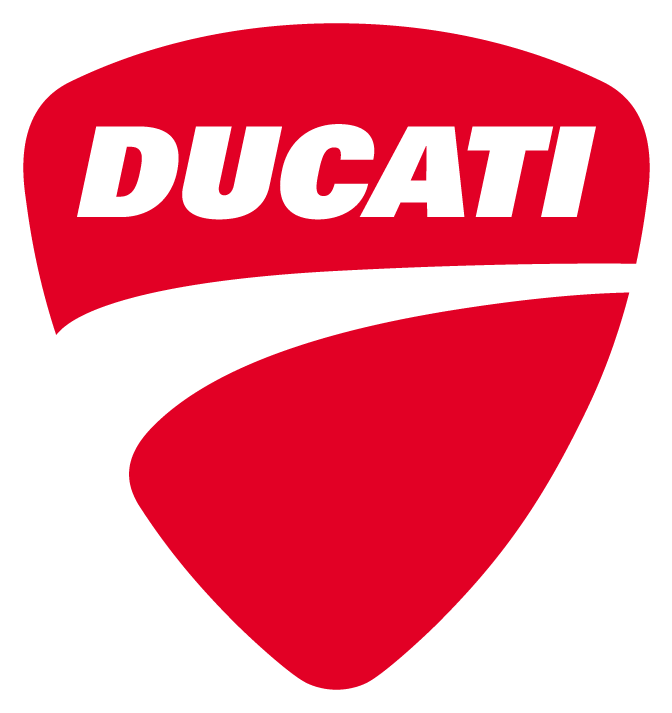 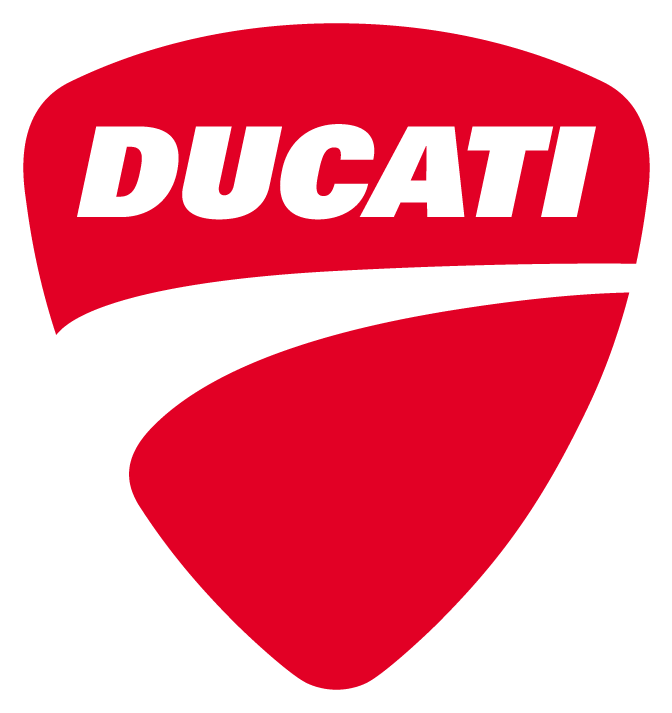 MotoGP 28 t/m 30 juni 2019Ducati MotoGP Tickets** DOC Lidmaatschap nummer(s):***	Maximaal 1 ticket per DOC lidmaatschapsnummer. Vul bij meerdere DOC ticket bestellingen ook meerdere DOC 	Lidmaatschapnummers in.Gegevens motorfietsVul hier per ticket de gegevens van de betreffende motorfiets in. Deze gegevens hebben wij nodig voor de parkeerkaarten.Parkeerkaart 1****	Parkeerkaart 2	Parkeerkaart 3	Parkeerkaart 4MerkTypeKenteken**** Per Ducati MotoGP tickethouder is er 1 parkeerplaats beschikbaar. De parkeerplaatsen zijn alleen bestemd voor Ducati motorfietsen.Gegevens auto (indien u met de auto komt)
 KentekenGelieve het totaalbedrag over te schrijven naar: “Circuit van Drenthe B.V. te Assen" BIC: ABNANL2A  IBAN: NL59 ABNA 0640 1454 69 met als mededeling "Ducati MotoGP".U dient het formulier op te slaan en vervolgens ingevuld als bijlage te verzenden naar info@ducati.nl met als onderwerp "MotoGP Assen 2019".Datum: 							Handtekening: Aanhef……………………………Voornaam*……………………………Achternaam*……………………………Geboortedatum*……………………………Adres*……………………………Telefoon*……………………………Postcode*……………………………Emailadres*……………………………Woonplaats*……………………………Land*……………………………*Verplicht in te vullenPrijsPrijsAantalBedragDucati MotoGP ticket - MotoGP Assen – 28 t/m 30 juni 2019€165DOC Leden** -Ducati MotoGP ticket –MotoGP Assen –28 t/m 30 juni 2019***€155Totaal